New Forest Veterinary Physiotherapy 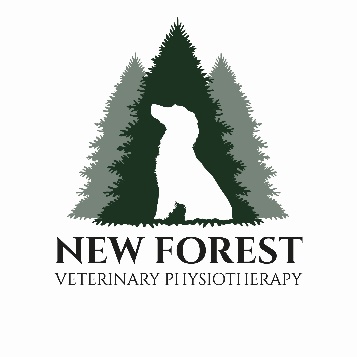 Referral Form
Owner’s DetailsAnimal’s DetailsI consent to this animal having musculoskeletal checks and physiotherapy treatment where appropriate. In your opinion this animal is fit to receive physiotherapy treatments. Valid for a period of 3 months / 6 months / 1 year / indefinitely (please circle) Veterinary Practice DetailsPlease note initial veterinary physiotherapy reports are sent following the 4th appointment with the client and then on a 3 monthly basis for regular patients. Should you require more regular reports, please contact me in advance.New Forest Small Animal Rehabilitation limited and New Forest Veterinary Physiotherapy.  Newforestvetphysio@gmail.com| 07786178072 |FB: New Forest Veterinary Physiotherapy.  Carlie Dixon Prof Dip SAPhys, CERT3 RCH, OA DIP, 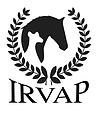 Name:Address:Telephone:Mobile Tel:Email:I have read and fully accept New Forest Veterinary Physiotherapy’s terms and conditions and I consent to my animal receiving physiotherapy treatments by Carlie Dixon and will pay the full amount for treatment on the day or in advance. A 50% cancellation fee applies without 24 hours’ notice. Owners signature :                                                               Date: Name:Breed:Age:Neutered:Sex:Diagnosis:Medication:Vaccinations:Pre-existing conditions:Practice Name:Address:Telephone:Email:Vet’s Name: (Print)(Print)(Print)Vet’s Signature:Date: